Normas de presentación de trabajos para la II Jornada Científica del Centro de Investigaciones del Deporte Cubano.Presentación:  Tipo de artículo (Informe de Investigación o Ponencia). Título: Nombre y apellidos. Aclare cuál es el autor de correspondencia y sus datos para contactar Ej.: emailResumen: Un solo párrafo de unas 250 palabras como máximo. En el caso de artículos de investigación, los resúmenes deben ofrecer una descripción general pertinente del trabajo. Recomendamos encarecidamente a los autores que utilicen el siguiente estilo de resúmenes estructurados, pero sin encabezados: (1) Antecedentes: coloque la pregunta abordada en un contexto amplio y resalte el propósito del estudio; (2) Métodos: describir brevemente los principales métodos o tratamientos aplicados; (3) Resultados: resumir los principales hallazgos del artículo; (4) Conclusiones: indique las principales conclusiones o interpretaciones. El resumen debe ser una representación objetiva del artículo y no debe contener resultados que no estén presentados y fundamentados en el texto principal y no debe exagerar las conclusiones principales.Palabras clave: palabra clave 1; palabra clave 2; palabra clave 3 (enumere de tres a diez palabras clave pertinentes, específicas del artículo, pero razonablemente comunes dentro de la disciplina temática).0. Cómo utilizar esta plantillaLa plantilla detalla las secciones que se pueden utilizar en un manuscrito. Tenga en cuenta que cada sección tiene un estilo correspondiente, que se puede encontrar en el menú "Estilos" de Word. Los apartados que no son obligatorios se enumeran como tales. Los títulos de las secciones proporcionados son para el informe de investigación no necesariamente para las ponencias. Las ponencias, artículos de revisión y otros tipos de artículos pueden tener una estructura más flexible.Elimine este párrafo y comience la numeración de la sección con 1. Si tiene alguna pregunta, comuníquese con comité organizador (Contacto)1. IntroducciónLa introducción debe ubicar brevemente el estudio en un contexto amplio y resaltar por qué es importante. Debe definir el propósito del trabajo y su significado. Se debe revisar cuidadosamente el estado actual del campo de la investigación y citar las publicaciones clave. Resalte las hipótesis controvertidas y divergentes cuando sea necesario. Finalmente, mencione brevemente el objetivo principal del trabajo y resalte las principales conclusiones. En la medida de lo posible, mantenga la introducción comprensible para científicos ajenos a su campo particular de investigación. Las referencias deben realizarse en formato APA7.2. Materiales y métodosLos Materiales y Métodos deben describirse con suficientes detalles para permitir que otros repliquen y desarrollen los resultados publicados. Tenga en cuenta que la publicación de su manuscrito implica que debe poner a disposición de los lectores todos los materiales, datos, códigos informáticos y protocolos asociados con la publicación. Indique en la etapa de envío cualquier restricción sobre la disponibilidad de materiales o información. Los nuevos métodos y protocolos deben describirse en detalle, mientras que los métodos bien establecidos pueden describirse brevemente y citarse adecuadamente.Los manuscritos de investigación que informen sobre grandes conjuntos de datos depositados en una base de datos disponible públicamente deben especificar dónde se han depositado los datos y proporcionar los números de acceso pertinentes. Si aún no se han obtenido los números de acceso en el momento de la presentación, indique que se proporcionarán durante la revisión. Deben proporcionarse antes de su publicación.Los estudios de intervención que involucran animales o humanos, y otros estudios que requieren aprobación ética, deben enumerar la autoridad que proporcionó la aprobación y el código de aprobación ética correspondiente.3. ResultadosEsta sección podrá dividirse en subtítulos. Debe proporcionar una descripción concisa y precisa de los resultados experimentales, su interpretación, así como las conclusiones experimentales que pueden extraerse.3.1. Subsección3.1.1. SubsubsecciónLas listas con viñetas se ven así:Primera viñeta;Segunda viñeta;Tercera bala.Las listas numeradas se pueden agregar de la siguiente manera:Primer elemento;Segundo artículo;Tercer elemento.El texto continúa aquí.3.2. Figuras, tablas y esquemas.Todas las figuras y tablas deben citarse en el texto principal como Figura 1, Tabla 1, etc.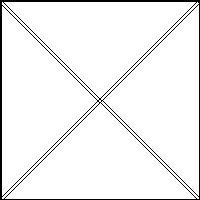 Figura 1. Esta es una figura. Los esquemas siguen el mismo formato (ver Figura 2).Tabla 1.Esto es una Tabla. Las tablas deben colocarse en el texto principal cerca de la primera vez que se citan.1Las tablas pueden tener un pie de página.El texto continúa aquí (Figura 2 y Tabla 2).Figura 2. Esta es una figura. Los esquemas siguen otro formato. Si hay varios paneles, deben enumerarse como: (a) Descripción de lo que contiene el primer panel; (b) Descripción de lo contenido en el segundo panel. Las figuras deben colocarse en el texto principal cerca de la primera vez que se citan.3.3. Formateo de componentes matemáticosEste es el ejemplo 1 de una ecuación:el texto que sigue a una ecuación no tiene por qué ser un párrafo nuevo. Puntúe las ecuaciones como texto normal.Este es el ejemplo 2 de una ecuación:el texto que sigue a una ecuación no tiene por qué ser un párrafo nuevo. Puntúe las ecuaciones como texto normal.Los entornos de tipo teorema (incluidas proposiciones, lemas, corolarios, etc.) se pueden formatear de la siguiente manera:Teorema 1. Texto de ejemplo de un teorema. Los teoremas, proposiciones, lemas, etc. deben numerarse secuencialmente (es decir, la Proposición 2 sigue al Teorema 1). Los ejemplos o comentarios utilizan el mismo formato, pero deben numerarse por separado, por lo que un documento puede contener el teorema 1, el comentario 1 y el ejemplo 1.El texto continúa aquí. Las pruebas deben tener el formato siguiente:Prueba del teorema 1. Texto de la prueba. Tenga en cuenta que la frase “del teorema 1” es opcional si está claro a qué teorema se hace referencia. Termine siempre una prueba con el siguiente símbolo. □El texto continúa aquí.4. DiscusiónLos autores deben discutir los resultados y cómo pueden interpretarse desde la perspectiva de estudios previos y de las hipótesis de trabajo. Los hallazgos y sus implicaciones deben discutirse en el contexto más amplio posible. También se pueden destacar futuras direcciones de investigación.5. ConclusionesEsta sección es obligatoria6. PatentesEsta sección no es obligatoria, pero puede agregarse si existen patentes resultantes del trabajo reportado en este manuscrito.Materiales complementarios: La siguiente información de respaldo se puede descargar en: link de la descarga.Contribuciones de autor: Para artículos de investigación con varios autores, se debe proporcionar un breve párrafo especificando sus contribuciones individuales. Se deben utilizar las siguientes afirmaciones “Conceptualización, XX y YY (Siglas de los nombres de los autores); metodología, XX; software, XX; validación, XX, YY y ZZ; análisis formal, XX; investigación, XX; recursos, XX; curación de datos, XX; redacción: preparación del borrador original, XX; redacción: revisión y edición, XX; visualización, XX; supervisión, XX; administración de proyectos, XX; adquisición de financiación, YY Todos los autores han leído y aceptado la versión publicada del manuscrito”. La estructura utilizada para atribuir las tareas es la declaración de créditos de Elsevier https://www.elsevier.com/researcher/author/policies-and-guidelines/credit-author-statement. La autoría debe limitarse a aquellos que hayan contribuido sustancialmente al trabajo reportado.Fondos: Agregue: "Esta investigación no recibió financiamiento externo" o "Esta investigación fue financiada por NOMBRE DEL FINANCIADOR, subvención número XXX" y "La APC fue financiada por XXX". Cualquier error puede afectar su financiación futura.Declaración de disponibilidad de datos: Alentamos a todos los autores a compartir los datos de su investigación. En esta sección, proporcione detalles sobre dónde se pueden encontrar los datos que respaldan los resultados informados, incluidos enlaces a conjuntos de datos archivados públicamente analizados o generados durante el estudio. Cuando no se crearon nuevos datos, o cuando los datos no están disponibles debido a restricciones éticas o de privacidad, aún se requiere una declaración.Expresiones de gratitud: En esta sección, puede reconocer cualquier apoyo brindado que no esté cubierto por las secciones de contribución o financiación del autor. Esto puede incluir apoyo administrativo y técnico, o donaciones en especie (por ejemplo, materiales utilizados para experimentos).Conflictos de interés: Declarar conflictos de intereses o declarar “Los autores declaran no tener conflictos de intereses”. Los autores deben identificar y declarar cualquier circunstancia o interés personal que pueda percibirse como una influencia inapropiada en la representación o interpretación de los resultados de la investigación informados. Cualquier papel de los financiadores en el diseño del estudio; en la recopilación, análisis o interpretación de datos; en la redacción del manuscrito; o en la decisión de publicar los resultados deberán declararse en este apartado. Si no hay ningún papel, indique “Los financiadores no tuvieron ningún papel en el diseño del estudio; en la recopilación, análisis o interpretación de datos; en la redacción del manuscrito; o en la decisión de publicar los resultados”.Apéndice AEl apéndice es una sección opcional que puede contener detalles y datos complementarios al texto principal; por ejemplo, explicaciones de detalles experimentales que interrumpirían el flujo del texto principal pero que, no obstante, siguen siendo cruciales para comprender y reproducir la investigación mostrada; Si son breves, se pueden agregar aquí figuras de réplicas de experimentos cuyos datos representativos se muestran en el texto principal, o como datos complementarios. Las pruebas matemáticas de resultados que no sean fundamentales para el artículo se pueden agregar como apéndice.apéndice BTodas las secciones del apéndice deben citarse en el texto principal. En los apéndices, las figuras, tablas, etc. deben etiquetarse comenzando con “A” (por ejemplo, Figura A1, Figura A2, etc.).ReferenciasLas referencias deben numerarse por orden de aparición en el texto (incluidas las citas en tablas y leyendas) y enumerarse individualmente al final del manuscrito. Recomendamos preparar las referencias con un paquete de software de bibliografía, como EndNote, ReferenceManager o Zotero para evitar errores tipográficos y referencias duplicadas. Incluya el identificador de objeto digital (DOI) para todas las referencias cuando esté disponible.En el texto, las citas se harán utilizando el formato AP7. El formato APA 7 (American Psychological Association, séptima edición) es un conjunto de reglas y pautas utilizadas para citar fuentes y formatear documentos académicos en el ámbito de las ciencias sociales, especialmente en psicología, educación, y otras disciplinas relacionadas.Descargo de responsabilidad del comité organizador: Las declaraciones, opiniones y datos contenidos en todas las publicaciones son responsabilidad únicamente de los autores y contribuyentes individuales y no del Centro de Investigaciones del Deporte Cubano ni del comité organizador del Evento.Título 1Título 2Título 3entrada 1datosdatosentrada 2datosdatos(a)(b)a = 1,(1)a = b + c + d + e + f + g + h + i + j + k + l + m + n + o + p + q + r + s + t + u + v + w + x + y + z(2)